31 МАЙ - СВЕТОВЕН ДЕН БЕЗ ТЮТЮНОПУШЕНЕ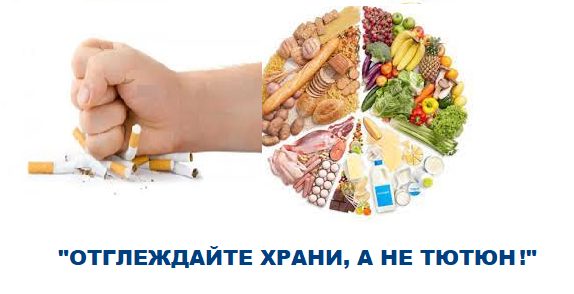 Всяка година на 31 май СЗО отбелязва Световен ден без тютюнопушене. Кампанията е насочена за повишаване на осведомеността относно вредните и последиците от употребата на тютюн и излагането на вторичен дим, както и за отказване от тютюнопушенето. Мотото на тематичния ден за 2023 г., съгласно публикуваната информация от Световната здравна организация е: „Отглеждайте храни, а не тютюн!“. Поставената от СЗО цел на инициативата е да се повиши осведомеността относно алтернативното производство на култури и възможностите за маркетинг на тютюнопроизводителите и да ги насърчи да отглеждат устойчиви земеделски култури, свързани с изхранването на населението по света. Нарастващата продоволствена криза, свързана с конфликти и войни, климатични сътресения, както и икономическите и социални последици от пандемията COVID-19. По данни на СЗО в целия свят около 3,5 милиона хектара земя се преобразуват за отглеждане на тютюн всяка година. Повече информация може да намерите на посочения линк: https://www.who.int/campaigns/world-no-tobacco-day/2023.В световен мащаб всяка година загиват над 8 милиона души, засегнати пряко или косвено от тютюна. Повече от 7 милиона от тях умират от директна употреба, а почти милион и двеста хиляди непушачи – от вдишването на вторичен тютюнев дим. 65 000 от тези, които умират от болести, свързани с вдишването на вторичен тютюнев дим, са деца.Данните от Националния център по обществено здраве и анализи, включени в доклада от Националното проучване на факторите на риска за здравето на населението на Р. България, 2020 г. посочват, че 39.4% от възрастното население употребява тютюн, като делът на мъжете е по-висок от жените, съответно 40.5% на 38.7%. Най-висок е делът на ежедневните пушачи - мъже във възрастовата група 45-54 г. (49.0%). Остава без промяна фактът, че 14.3% от анкетираните са започнали да пушат на 10-15-годишна възраст.Основната част от анкетираните пушачи употребяват бездимни тютюневи изделия, наргиле и електронни цигари вкъщи (44.7%), като делът им нараства няколко пъти с възрастта. В заведенията 36.5% от анкетираните употребяват тютюневите продукти. Най-висок дял на пушещите бездимни тютюневи изделия е във възрастта 20-35 г. Около 2/3 от пушачите (67.1%) подкрепят тоталната забрана за пушене на обществени места. На пасивно пушене в дома си са изложени 53.7% от анкетираните.На Световния ден без тютюнопушене Министерство на здравеопазването в партньорство с Министерството на образованието и науката, Министерството на културата, Министерството на младежта и спорта, Министерството на околната среда и водите, Държавната агенция за закрила на детето, Регионалния офис на Световната здравна организация в България и Българския младежки Червен кръст ще обявят (на интернет страниците си) резултатите от първа фаза на XV-то издание на Националния ученически конкурс „Посланици на здравето”.Регионална здравна инспекция – Плевен съвместно с училищата от област Плевен през цялата година организират различни инициативи за популяризиране на Световния ден без тютюнопушене. В административната сграда на Инспекцията през месец май е поставена изложба от рисунки с послания „Не на цигарите“, предоставени от ученици от ОУ „Цветан Спасов“ – гр. Плевен.Националният ученически конкурс „Посланици на здравето“ се провежда в подкрепа на здравословния начин на живот на младите хора. Целта на Конкурса е превенцията на поведенческите и рискови за здравето фактори, свързани с нeздравословното хранене, ниската физическа активност, злоупотребата с алкохол и тютюнопушенето.Във връзка с провеждане на дейности по проект „Модерен и успешен ти бъди – тютюнопушенето и алкохола ограничи“, в рамките на националния конкурс „Посланици на здравето“, на 5 и 6 юни Консултативния кабинет за отказ от тютюнопушене ще гостува в ПГ по механоелектротехника – гр. Плевен. Предвидени са също лекция  с демонстрации с пушещата кукла Сю, ще бъдат предоставени съвети и препоръки как да се запази телесното тегло в процеса на спиране на цигарите.Регионална здравна инспекция – Плевен напомня, че всеки пушач може да се консултира безплатно как да откаже тютюнопушенето през цялата година в  Консултативния кабинет за отказ от тютюнопушене (ККТ). Работното време е от 8.30 до 17 часа, от понеделник до петък, административна сграда на РЗИ – Плевен – ул. Княз Александър Батенберг I №7.Повече информация може да получите на Националната телефонна линия за отказ от тютюнопушенето 0700 10 323.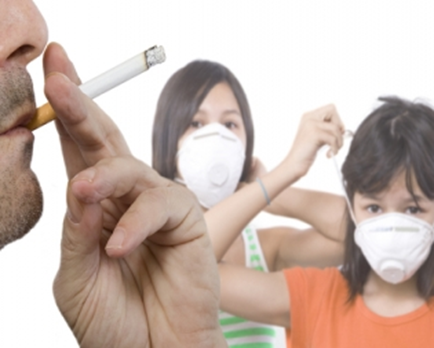 